prihláška do súťažeO NAJLEPŠIU DIPLOMOVÚ PRÁCU V AK. ROKU 2021/2022Meno a priezvisko súťažiaceho: 	Bc. Meno PriezviskoŠtudijný program:			študijný programStupeň štúdia/ročník:  		II. / 2.Emailová adresa:  			@euba.skNázov diplomovej práce: 		NÁZOV DIPLOMOVEJ PRÁCEDátum:                                                                ...................................................................							                                   podpis súťažiacehoMeno a priezvisko vedúceho diplomovej práce: prof. doc. Ing. Meno Priezvisko, PhD.Odporúčam / Neodporúčam* diplomovú prácu do súťaže  Dátum:                                                                     ...................................................................						          podpis vedúceho diplomovej práce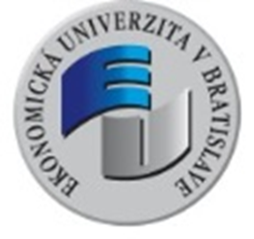 FAKULTA PODNIKOVÉHO MANAŽMENTUPlatinový fond Fakulty podnikového manažmentu Ekonomickej univerzity v Bratislave 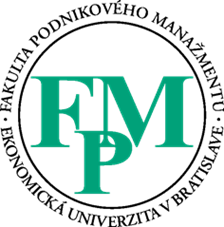 